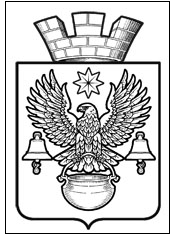 РАСПОРЯЖЕНИЕ АДМИНИСТРАЦИИ КОТЕЛЬНИКОВСКОГО ГОРОДСКОГО ПОСЕЛЕНИЯ                 КОТЕЛЬНИКОВСКОГО МУНИЦИПАЛЬНОГОРАЙОНА  ВОЛГОГРАДСКОЙ ОБЛАСТИот 23.06.2014                                                                 №202-рО мероприятиях по обеспечению безопасности людей, охране их жизни и здоровья на водных объектах,расположенных на территории Котельниковскогогородского поселения, на 2014 годВ соответствии с Водным кодексом Российской Федерации, Федеральным законом от 06.10.2003 г. № 131- ФЗ «Об общих принципах организации местного самоуправления в Российской Федерации», Постановлением Губернатора Волгоградской области от 07.02.2014 г. № 104 «Об утверждении Правил охраны жизни людей на воде в Волгоградской области», Уставом Котельниковского городского поселения, 1.Запретить в местах на водных объектах общего пользования на территории Котельниковского городского поселения (реки: Аксай Курмоярский, балка Нагольная)  купание, использование маломерных судов, водных мотоциклов и других технических средств, предназначенных для отдыха на водных объектах 2. Оповестить население через средства массовой информации о местах, где купание, использование маломерных судов, водных мотоциклов и других технических средств, предназначенных для отдыха на водных объектах, запрещено с выставлением вдоль берегов специальных информационных знаков.2.Провести разъяснительную работу с населением, организациями и предприятиями всех форм собственности по предупреждению несчастных случаев на водных объектах общего пользования, расположенных на территории Котельниковского городского поселения.4.Контроль за выполнением настоящего распоряжения возложить на заместителя Главы администрации Котельниковского городского поселения П.Н. ШишковаГлава Котельниковского городского поселения                                                  А.Л. Федоров